AugustSeptemberOctoberNovemberDecemberJanuaryFebruaryMarchAprilMay16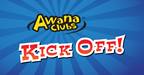 6Regular AWANA4   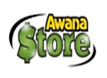 1   Pack Christmas Shoe Boxes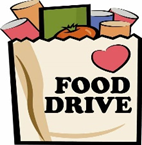 6 Regular AWANA3 No AWANA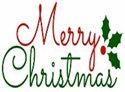 7 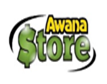 6Regular AWANA3Regular AWANA1Regular AWANA23Regular AWANA13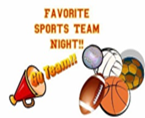 11    Regular AWANA8   Red, White, & Blue Hair Night13  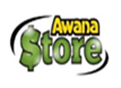 10 Regular AWANA 14 Crazy Hair Night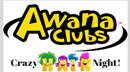 13 Super Hero Night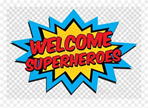 10Regular      AWANA8 Last Night of AWANA 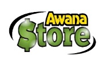 30Favorite HatNight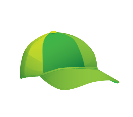 20Regular AWANA18 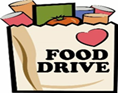 15 Pilgrim and Indian Night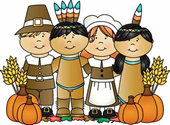 20    Christmas Party and Ugly Sweater Night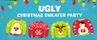 17Regular AWANA21 Regular AWANA20   No AWANA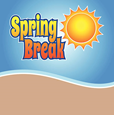 17Regular AWANA15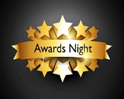 27  Face Paint Night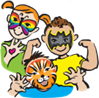 2522  No AWANA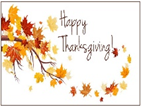 27 No AWANA24  Backwards Night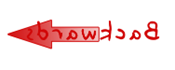 28 Regular AWANA27   Regular AWANA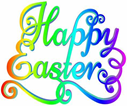 24Regular AWANA24Have a great Summer!!29Regular AWANA31Regular AWANA